 "É DE DENTRO E DE FORA""It's from inside and out""Está dentro y fuera"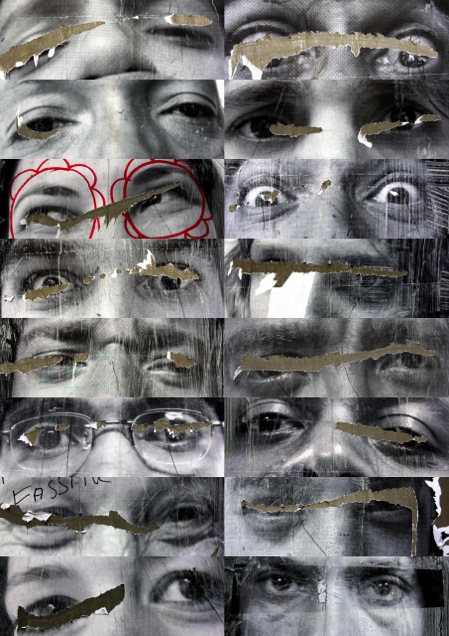 SOBRE A IMAGEMColagem fotográfica realizada a partir do registro de ação anônima do público na intervenção "É de dentro e de fora", onde participantes do Ponto de Cultura É de Lei em colaboração com o INSIDE OUT Project, colaram seus próprios retratos fotográficos em formato gigante na Câmara dos Vereadores da cidade de São Paulo em 2012. Após alguns dias expostos à deriva, rasgam-se seus olhos.A fotografia e edição foram realizadas pela terapeuta ocupacional e gestora cultural Isabela Umbuzeiro Valent, que desenvolve e pesquisa projetos artísticos na interface da cultura e da saúde envolvendo novas produções do comum a partir da convivência e da diferença.Além desta composição fotográfica, também foi realizado o documentário “É de dentro e de fora”, a partir da intervenção artístico-urbana, organizada pelo Ponto de Cultura É de Lei em 2012, no centro da cidade de São Paulo. O objetivo é estético. Através das diferenças de cada retratado, revela-se multiplicidades culturais e singulares, problematizando o tema da identidade dos indivíduos envolvidos no coletivo. Carrega também significados sociais e políticos, relacionados à cidadania, à democracia e à igualdade. A ação ocorreu no Viaduto do Chá e na Câmara dos Vereadores de São Paulo.O Ponto de Cultura É de Lei realiza ações artísticas e culturais em composição com estratégias de redução de riscos e danos sociais e à saúde associados ao uso de drogas em São Paulo. Palavras-chaves: Terapia Ocupacional, Redução de Danos, Cultura, Ciências da Saúde, Ciências Sociais.Equipe do Documentário:Realização: Ponto de Cultura É de Lei
Direção: Bruno Rico, Isabela Umbuzeiro
Montagem: Bruno Rico, Gregorio Gananian, Isabela Umbuzeiro
Produção: Aécio Cardozo, Ana Márcia Schacht, André Contrucci, Bruno Rico, Gerson Roberto, Isabela Umbuzeiro, Odair Guerra de Souza, Rogério Guimarães, Thiago Kalil, Wendel de Jesus Pimentel.
Fotografia: Bruno Rico, Isabela Umbuzeiro, Gerson Roberto, Wendel de Jesus Pimentel.ReferenciasDocumentário "É de dentro e de fora": https://youtu.be/lqL8O01MqUA?list=PL6AlyHiGuNufgcF140MxoUTl-0_RwBdK7INSIDE OUT Project: http://www.insideoutproject.netVALENT, I. U. Fazer imagens, inventar lugares: expe- rimentações fotográficas e audiovisuais em práticas artísticas na interface Cultura e Saúde. 2014. 153 f. Dissertação (Mestrado em Estética e História da Arte) – Universidade de São Paulo, São Paulo, 2014.